    Acte de parole :   Expliquer et prescrire.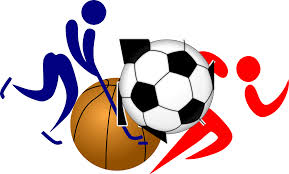    Support : Illustrations choisies par l’enseignant.Déroulement de la séance :	I/- Eveil de l'intérêt :Que doit-on faire pour garder notre corps en bonne santé ?Elèves : on doit bien manger ; on doit prendre du miel ; on doit pratiquer le sport…Quels sont les sports que vous connaissez ?Elèves : le football, le volleyball, le handball, le karaté, la natation, le ski, la boxe….Combien de joueurs faut-il pour faire chaque sport ?Elèves : 11 joueurs, 6 joueurs, 7 joueurs, 1 joueur, 1 joueur….Que remarquez-vous ?Elèves : des sports qui se jouent individuellement et d’autres qui se jouent collectivement. II/- Expression spontanée :Observation des illustrations proposées par l’enseignant :Expression libre :Combien d’illustrations y a-t-il ?Il y a cinq (5) illustrations. Que représente chaque illustration ? Cyclisme, Karaté do, la marche, nautisme à voile, ski alpin.Quel est le point commun entre ces illustrations ?Ou quel est thème de ces illustrations ?L’activité physique2- Expression dirigée :         Fais correspondre chaque légende à l’illustration qui lui convient.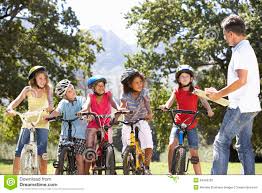 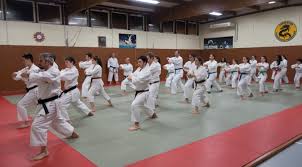 1…………………………………………….          2……………………………………………….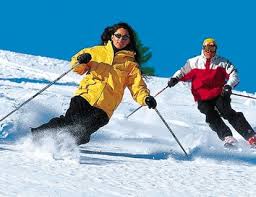 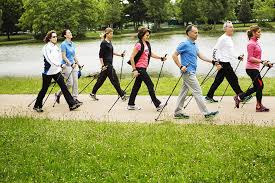 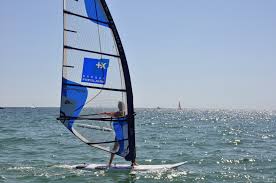 3………………………………..     4……………………………..            5…………………………..Classe ces images en deux groupes : celles qui présentent une activité physique et celles qui présentent un sport (un sport individuel ou d’équipe).L’élève utilise le vocabulaire proposé dans la banque de mots pour produire des énoncés oraux.Le cyclisme est une activité quotidienne pour la majoritéLe nautisme à la voile est l’art de naviguer à l’aide du vent. Le karaté do est un art martial à mainsLe ski alpin est une Situation d’apprentissage sportive de descente à skis de pentes montagneuses.La marche est sport qui se pratique à un rythme plus soutenu.5. Quel est l’avantage de la pratique du sport ?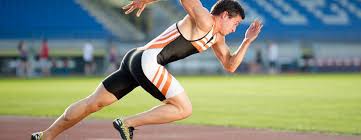 L’avantage du sport est de rester en bonne forme et de garder le corps III/Synthèse orale :Choisis une illustration et explique-là à tes camarades.Le combat de karaté se déroule exclusivement debout.Les deux combattants portent des kimonos.Les deux adversaires sont pieds-nus.Les coups doivent être portés à distance sans blesser l’adversaire.Définis l’un de ces sports en procédant ainsi :L’haltérophilie est un sport individuel qui demande beaucoup d’efforts physiques…...Parmi les sports qui existent quel est celui que tu préfères ? Pourquoi ?Procède ainsi :II/Production oralePersonnellement, j’aimerais pratiquer la natation.D’abord, Comme je trouve le contact de l’eau très agréable, j’aimerais me retrouver dans une piscine afin de m’amuser. Ensuite, ce sport me permettra de développer mon corps, mon souffle et de rester en bonne santé. Enfin, c’est un sport populaire que tout le monde aime et qui présente moins de dangers.Ces images ont des liens communs, cites-en deux ou trois exemples.Les liens communs : Ce sont des jeux sportifs - Ces sports demandent beaucoup d’efforts physiques - Ils demandent aussi beaucoup d’attention –chaque sport présente un degré de dangers et de risques ……………………    Acte de parole :   Expliquer et prescrire.   Support : Manuel scolaire, p 56 et 57 Déroulement de la séance :	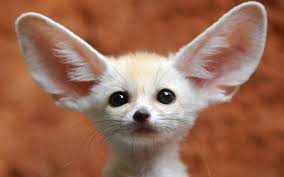 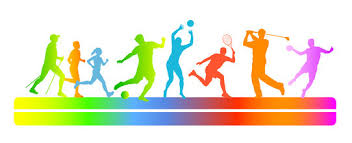 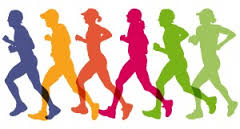 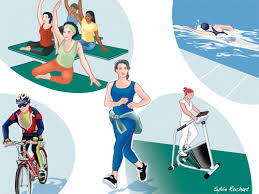 Schéma de communication :Si les élèves éprouvent des difficultés en ce qui concernent les termes « support », « intention de communication »….un rappel du schéma de la communication s’impose. Et donc, à partir des extraits de texte qui suivent, nous ferons ensemble une synthèse au tableau, synthèse qu’ils recopieront.  Important :    Acte de parole :   Expliquer et prescrire.Déroulement de la séance :I/- Eveil de l'intérêt : 1)- Cite les noms de quelques sports.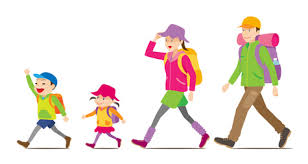 II/- Etude du paratexte :- L'élève observe l'organisation du texte : présence de titre, image paragraphes, source, …a- Le titre du texte : Quel est le titre de ce texte ? Le titre de ce texte est : « Pour votre santé, bougez ! »b- Les références bibliographiques :1- L’auteur : Qui a écrit ce texte ?L’auteur de ce texte est : « Organisation Mondiale de la Santé » Activités physiques et santéIII/- Lecture silencieuse :Définir la situation de communication :Complète le tableau suivant :V/- Lecture Exploitation :- Vérification des hypothèses de sens.1 -Quel est le thème du texte ?- Les bienfaits de l’exercice physique.2. Qui est l’auteur de cet énoncé ?Organisation mondiale de la santé.3. Que marque la journée du 10 mai de chaque année ?- Journée mondiale de l’exercice physique4. Que veut dire l’expression : « Pour votre santé, bougez ! » - Le sport a des bienfaits sur la santé et bien-être.5- Complète le tableau suivant :VI/ Lecture évaluation :1- Choisis la bonne réponse.OMS veut dire : a) l’organisation mondiale de la santé      b) l’organisation ministérielle du sport2- Réponds par vrai ou faux.a- l’OMS encourage les activités sportives. Vraib- l’OMS veut pousser les gens à ne pas dépenser physiquement. Fauxc- L’exercice physique a des bienfaits sur la santé. Vrai3- Relève l’intrus (celui qui ne doit pas figurer dans la liste suivante).(Le sport, l’exercice physique, bougez ! les fruits)4- Relève du texte les mots qui sont en relation avec l’activité physique.(La marche, la course de vélo, les activités sportives, les loisirs, l’aménagement de parcs et d’espaces publics…).5- Relève aussi tous les mots et expressions qui appartiennent au champ lexical du motSuivant : la santé.(Les activités physiques, la santé, la prévention des principales maladies chroniques, la promotion de la santé, le développement social…).6- Parmi tous ces sports quel est celui que tu aimerais pratiquer ? Pourquoi ?Procède ainsi :Personnellement, j’aimerais pratiquer la natation. D’abord, Comme je trouve le contact de l’eau très agréable, j’aimerais me retrouver dans une piscine afin de m’amuser. Ensuite, la natation est un sport qui fait travailler tout mon corps ce qui me permettra d’avoir un corps musclé, fort et beau. Enfin, beaucoup de médecins nous conseillent de pratiquer ce sport car il développe les poumons et peut même guérir certaines maladies respiratoires.VII/- Je vais vers l’expression écrite :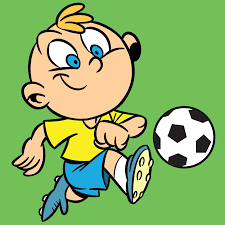 B/Lecture entraînement : a- Lecture par le professeur.b- Lecture par les apprenants.Quelles sont les activités que l’OMS encourage ?L’OMS encourage les marches, de courses de vélo, d’activités sportives de loisir et d’aménagement de parcs et d’espaces publics• Trouve dans le texte la phrase qui précise l’objectif poursuivi par l’OMS. L’objectif consiste à associer la prévention des principales maladies chroniques, la promotion de la santé et le développement social• Explique pourquoi le Directeur de l’OMS encourage l’exercice physique.Le Directeur de l’OMS encourage l’exercice physique Pour la santé et le bien-être dans le monde entier.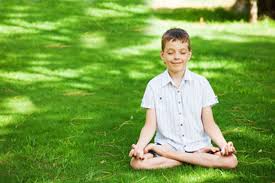 • Relève dans le texte un adjectif qualificatif et un complément du nom.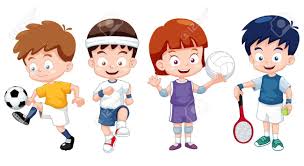 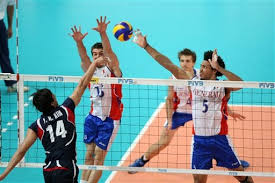     Acte de parole :   Expliquer et prescrire.   Support : manuel scolaire, page 60 et 61Déroulement de la séance :I/- Phase de sensibilisation : 1- Relie ce qui va ensembleII/- Phase de découverte :J’observe et je lis l’énoncéLe texte :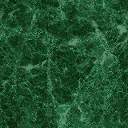 III/- Phase d’analyse :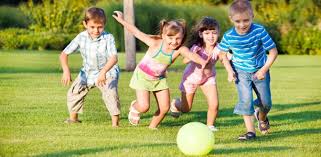 - Je comprends le texte.- De quoi parle-t-on dans ce texte ? · On parle de la natation.- Relève du texte les mots de liaison. D’abord, ensuite, enfin.-Comment les appellent-ils ? Les articulateurs -A servent-ils ? Ils servent à lier, classer et organiser les idées et les informations. IV Phase d’élaboration et de reformulation Souligne les mots de liaison des phrases suivantes.• Le médecin ausculte l’athlète puis il décide de le mettre au repos.• Premièrement, tu ranges ta chambre, deuxièmement, tu fais tes devoirs, ensuite tu pourras sortir jouer au foot.• Etire-toi d’abord, échauffe-toi ensuite, après commence à courir.• Durant l’épreuve du saut en hauteur, l’athlète se concentre d’abord, puis engage sa course afin de franchir la barre. Je retiens.VI/ - Phase d’appropriation.Complète les phrases avec les mots de liaison suivants : d’abord, puis, enfin, et, ensuite.• Le ministre inaugure un nouveau complexe sportif à Batna et félicite les autoritéslocales.• Le ramasseur de balle récupère le ballon puis il le remet au gardien de but.• Lorsque arrivera le moment de disputer ton match, tu devras d’abord enlever ton survêtement, mettre puis tes chaussures, ensuite sortir des vestiaires.• Après la course, la championne salue le public et répond aux questions des journalistes.    Acte de parole :   Expliquer et prescrire.   Support : Manuel scolaire, pages 63 et 64Déroulement de la séance :I/- Phase de sensibilisation :Construis des phrases simples.II/- Phase de découverte :J’observe et je lis l’énoncé :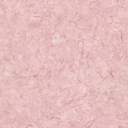 III/ - Phase d’analyseDe quel sport s’agit-il ?Il s’agit du handball.Quel est le nom précisé par les groupes de mots soulignés ?Qui se dispute entre deux équipes de sept joueurs chacune. HandballLe handball est un sport. Le handball se dispute entre deux équipes.  GNS                                     GNS(Antécédent)Qui est séparé en deux camps.  Terrain rectangulaire. Le terrain est rectangulaire. Le terrain est séparé en deux camps  GNS                                         GNS(Antécédent)IV Phase d’élaboration et de reformulationComplétez les phrases suivantes en utilisant le pronom qui. 1. J’ai une sœur ___________ étudie en Angleterre. 2. Nous connaissons bien l’homme ____________ vient d’entrer. 3. Vous mangerez le plat ___________ est au réfrigérateur. 4. Vous couperez les arbres ______________ sont devant la maison. 5. Je prends l’autobus ____________ passe à 8 h 10.Je retiens :VI/ - Phase d’appropriation.Souligne la proposition relative et entoure l’antécédent quand cela est possible.• Nihad, Sara et Ibtissem se sont rendues au complexe sportif qui se trouve à Oran.• C’est une ancienne championne d’athlétisme qui préside le jury du meilleur jeunesportif de la commune.• Les supporteurs de l’Équipe Nationale acclament les joueurs et leur staff.• J’adore les entraîneurs qui plaisantent avec leurs joueurs.• Mes camarades ont beaucoup aimé un documentaire qui vante les mérites du sport.• Nous devons nous brosser les dents après chaque repas.• Mon petit frère fait sa toilette avant de prendre son petit-déjeuner.En t’aidant du tableau suivant, retrouve les phrases cohérentes.Complète les phrases suivantes à l’aide d’une proposition relative par « qui ».• C’est l’équipe féminine de Constantine qui a gagné le match.• Les joueuses de basketball ont remercié le public qui les a beaucoup applaudies.Écris en t’aidant du dictionnaire.Complète la définition suivante en utilisant une proposition subordonnée introduite par « qui ».« Le hand-ball est un sport collectif qui se dispute en deux équipes, et 7 joueurs chacune»2. Complétez les phrases suivantes en utilisant les pronoms qui et que. 1. Je vais boire le vin _____________ tu as acheté. 2. Je te présente Paul ______________ je connais depuis hier. 3. Les exercices ______________ je fais sont très difficiles. 4. Le monument ______________ je photographie est ancien. 5. Le professeur _____________ j’écoute est un bon communicateur. 3. Complétez les phrases suivantes en utilisant les pronoms qui et que. 1. La femme ____________ parle est Italienne. 2. Il écrit des articles _____________ je lis régulièrement. 3. La robe ___________ tu portes est très jolie. 4. Ces tableaux sont de l’artiste _____________ est là-bas. 5. Les gâteaux ______________ je prépare sont toujours au chocolat. 6. C’est un homme _______________ vend des aspirateurs. 7. Il faut _________ tu vois l’auto __________ est à vendre dans le journal. 8. Avez-vous pris les clés ______________ étaient sur la table ? 9. Tu n’aimes pas le thé _____________ j’ai préparé. 10. J’ai deux frères ___________ habitent aux États-Unis. 11. Nous irons visiter la nouvelle maison _______________ tu vas habiter. 12. As-tu lavé les assiettes _________ j’avais salies ? 13. J’irai à la représentation du film ____________ commence à 19 heures. 14. Je te présente l’étudiant ____________ sera dans ta classe. 15. Il n’aime pas les fruits ____________ sont trop mûrs. CORRIGÉ1. Complétez les phrases suivantes en utilisant les pronoms qui et que. 1. J’ai une sœur qui étudie en Angleterre. 2. Nous connaissons bien l’homme qui vient d’entrer. 3. Vous mangerez le plat qui est au réfrigérateur. 4. Vous couperez les arbres qui sont devant la maison. 5. Je prends l’autobus qui passe à 8 h 10. 2. Complétez les phrases suivantes en utilisant les pronoms qui et que. 1. Je vais boire le vin que tu as acheté. 2. Je te présente Paul que je connais depuis hier. 3. Les exercices que je fais sont très difficiles. 4. Le monument que je photographie est ancien. 5. Le professeur que j’écoute est un bon communicateur. 3. Complétez les phrases suivantes en utilisant les pronoms qui et que. 1. La femme qui parle est Italienne. 2. Il écrit des articles que je lis régulièrement. 3. La robe que tu portes est très jolie. 4. Ces tableaux sont de l’artiste qui est là-bas. 5. Les gâteaux que je prépare sont toujours au chocolat. 6. C’est un homme qui vend des aspirateurs. 7. Il faut que tu voies l’auto qui est à vendre dans le journal. 8. Avez-vous pris les clés qui étaient sur la table ? 9. Tu n’aimes pas le thé que j’ai préparé. 10. J’ai deux frères qui habitent aux États-Unis. 11. Nous irons visiter la nouvelle maison que tu vas habiter. 12. As-tu lavé les assiettes que j’avais salies ? 13. J’irai à la représentation du film qui commence à 19 heures. 14. Je te présente l’étudiant qui sera dans ta classe. 15. Il n’aime pas les fruits qui sont trop mûrs.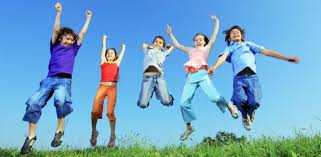     Acte de parole :   Expliquer et prescrire.   Support : Manuel scolaire, pages 64 et 65Déroulement de la séance :I/- Phase de sensibilisation : Quelles sont les terminaisons des verbes du 1er et 2ème groupe au présent de l’indicatifII/- Phase de découverte :J’observe et je lis l’énoncé :III/ - Phase d’analyseDe quel sport s’agit-il ?Il s’agit de la pratique du sport scolaire.Quels sont ses objectifs ?Le sport scolaire est porteur de valeurs essentielles et fait partie de l’éducation globale.Complète ce tableau à partir du texteIV Phase d’élaboration et de reformulation Écris l’infinitif des verbes suivants :Je crois – Tu peux – Elle reçoit – Nous prenons – Vous attendez – Ils reviennent – Vous avez – Nous sommes – Il faut – Ils doivent – Ils écrivent – Je cours.Je retiens :VI/ - Phase d’appropriation.Mets les verbes entre parenthèses au présent de l’indicatif.- L’heure du coucher (dépendre) de la quantité de sommeil dont l’athlète (avoir) besoin. Dépend / a- Les entraîneurs (construire) leurs équipes à partir de données scientifiques. Construisent - Les élèves (obéir) au capitaine désigné par le professeur de sport. obéissent- Les activités physiques (être) recommandées par tous les médecins. sont- Les enfants (changer) et (apprendre) en grandissant.  Changent/apprennentRéécris ces phrases au pluriel.L’athlète prend son élanLes athlètes prennent leur élanElle veut gagner la médaille d’orElles veulent gagner la médaille d’or.Tu sais reconnaître la différence entre la raquette de ping-pong et celle de tennis.Vous savez reconnaitre la différence entre la raquette de ping-pong et celle de tennis.Ecrivez les verbes au présent de l'indicatif.Je trouve que ça (sentir).............................. le brûlé.Il ne (continuer) .............................. pas.Ils (vivre) .............................. tous dans le même appartement.Est-ce que nous (lancer) .............................. bientôt ce projet ?Je n'y (croire) .............................. pas.Il se (rendre) .............................. utile.Tu (crier) .............................. beaucoup trop fort.Il ne (tenir) .............................. plus en place.Il (perdre) .............................. toujours tout ce qu'on lui confie.On s’ (endormir) .............................. dans la paille.Il me (vendre) .............................. son vélo.Que me (demander) .............................. -tu ?Michel (recopier) .............................. son devoir.Je ne (pouvoir) .............................. pas venir ce soir.Elle s’ (apercevoir) .............................. de son erreur.Tu te (mettre) .............................. en colère facilement.Le commerçant (fleurir) .............................. son magasinQuand il y a de la poussière, tu (éternuer) .............................. souvent.J’ (oublier) .............................. ce que j'ai appris.Quand (parler) .............................. -tu sérieusement ?Les usines ne (polluer) .............................. plus autant qu'il y a cinquante ans.Ils (secouer) .............................. la nappe pour enlever les miettes.Pourquoi (courir) .............................. -tu si vite ?Est-ce que tu (avouer) .............................. ce que tu as fait ?On (apprécier) .............................. beaucoup votre amabilité.Des fleurs sauvages (orner) ______________________________ ma fenêtre.2. André et Pierre (parler) ______________________________ souvent de leur voyage au Saguenay.3. Julien et moi (faire) ______________________________ des projets pour le mois prochain.4. Aline dit : « Je ne (retrouver) ______________________________ pas mon stylo bleu. »5. Christine, tu (avoir) ______________________________ des cheveux magnifiques.6. L’avion des Dubois (arriver) ______________________________ à l’instant.7. Qu’est-ce que Paul et toi (désirer) ______________________________ comme cadeau d’anniversaire ?8. Faire des heures supplémentaires (représenter) ___________________________________ un nouveau défi pour moi.9. Tes amis (raconter) ______________________________ toujours les mêmes histoires.10. Nathalie et toi (utiliser) ______________________________ souvent les pistes cyclables du quartier.    Acte de parole :   Expliquer et prescrire.   Support : Manuel scolaire, pages 66 et 67Déroulement de la séance :I/- Phase de sensibilisation : Ecris correctement le participe passé des verbes entre parenthèses.- Elles sont (partir) à l’école.- Vous avez (réviser) la leçon.- Elle a (découper) les gâteaux puis elle les a (poser) sur la tableII/- Phase de découverte :J’observe et je lis l’énoncé :III/ - Phase d’analyseDe quoi parle-t-il le petit à sa mère ?Il parle de la marche matinale2. Relève du texte les signes de ponctuation.Les signes de ponctuation sont : « » ( ) ! … - 3. En connais-tu d’autres ? Cite-les.; 4. D’après toi, à quoi servent-ils ?Pour que le texte soit cohérent.IV Phase d’élaboration et de reformulationTâche à accomplir sur les ardoises)Place la ponctuation correcte afin d’obtenir l’effet demander. Anthony ferme la porte.   (tu constates) Anthony ferme la porte !   (tu ordonnes)Tu as fini tes devoirs ?          (tu poses une question)Le soleil se couche. A six heures, nous allons au cinéma.  (ils vont au cinéma à six heures)e) Il déteste se promener dans les bois. Il fait froid.    (La promenade a lieu dans les bois) Je retiens.Les signes de ponctuationPour donner du sens à un texte à l’écrit, j’emploie les signes de ponctuation suivants :- Le point pour marquer la fin d’une phrase déclarative ou impérative.- La virgule pour isoler des mots ou des groupes de mots.- Les deux points pour introduire une citation, un passage de dialogue ou apporter une explication.- Les parenthèses pour ajouter une précision ou un exemple.- Les tirets pour annoncer des consignes ou des répliques de dialogue ou bien énumérer les éléments d’un ensemble.- Le point d’interrogation pour marquer la fin d’une phrase interrogative.- Le point d’exclamation pour marquer la fin d’une phrase exclamative.- Les points de suspension pour marquer une interruption, une rêverie, ….- Le point-virgule pour séparer des propositions.- Les guillemets pour encadrer une citation ou une réplique de dialogue.VI/ - Phase d’appropriation.Remplace l’espace par le signe de ponctuation qui convient.Pour les enfants et les jeunes gens, l’activité physique englobe notamment le jeu, les sports, les déplacements, les tâches quotidiennes, les activités récréatives et l’éducation physique dans le contexte familial ou scolaire.Afin d’améliorer leur endurance cardio respiratoire, leur état musculaire et osseux ; les enfants et jeunes gens âgés de 5 à 17 ans devraient accumuler au moins 60 minutes par jour d’activité physique.Une activité physique pratiquée de manière appropriée aide les jeunes à : développer un appareil locomoteur sain (os, muscles et articulations) ; développer un appareil cardiovasculaire sain (cœur et poumon) ; développer une conscience neuromusculaire (coordination et contrôle des mouvements) et garder un poids approprié.Ponctue le texte suivant.Lors de l’été 1992 (,) Hassiba Boulmerka est entrée dans l’histoire olympique en remportant la toute première médaille d’or olympique de l’Algérie(.) Elle est également double championne du monde du 1 500 m (.)Corrige la ponctuation si cela est nécessaire !Nous ferons ? Prochainement un voyage.                                    Nous ferons prochainement un voyage.Hier ? As-tu regardé le reportage, sur les lions !Hier, as-tu regardé le reportage sur les lions ?Prends ton sac : et va à l’école.Prends ton sac et va à l’école !Invente :Une phrase avec un point d’interrogation.Aimes-tu les carottes ?Une phrase avec au moins une virgule et une fois trois points de suspension. Dans le grenier, j’ai trouvé des robes, des jupes, des blouses d’été,…Une phrase avec un point d’exclamation.Mange ta pomme !Une phrase avec une fois deux points.Maman a dit : « Sois bien sage à l’école ! ».Copie ce texte : N’oublie pas la ponctuationLe vieux clown ne travaille plus.Il s’ennuie beaucoup dans sa roulotte.Le cirque est reparti sans lui, très loin. Il dit : « Je suis trop vieux maintenant, jeNe peux plus faire de grimaces ni de galipettes. » Recopie le texte en mettant les pointsLa mer descend Les pêcheurs, sur la plage, la suivent Ils creusent le sable avecune pelle Ils remplissent leurs seaux de coquillages Mais la marée montante nedoit pas les surprendre Remplace (*) par le signe de ponctuation qui convient :1- C’est l’heure du goûter *2- J’ai surtout soif * y a-t-il du jus d’orange *3- Non * mais tu peux boire une limonade ou bien un lait-fraise *4- Je préfère un lait-fraise * est-ce que je peux le boire avec une paille *5- Bien sûr *    Acte de parole :   Expliquer et prescrire.   Support : Manuel scolaire, page 68Déroulement de la séance :I/- RappelIntitulé du projet : Afin de célébrer les journées mondiales de la propreté et de l’alimentation qui se déroulent les 15 et 16 octobre de chaque année, mes camarades et moi élaborerons une brochure pour expliquer comment vivre sainement.Intitulé de la compétence terminale :J’explique l’importance de bouger régulièrement.II/ RevitalisationA/ RappelToutes les activités réalisées dans la séquenceB/ Activités de préparation :ACTIVITÉ 1Le monde en marcheLa marche à pied est de plus en plus pratiquée comme une activité sportive et est à la portée de tous. Quels sont donc ses bienfaits ?La marche à pied entretient la souplesse des articulations et renforce les os sans imposer d’effort violent. Marcher améliore le rythme cardiaque et la capacité respiratoire. Il est en effet prouvé que marcher à raison de 30 minutes par jour minimum permet d’éviter la prise de poids et prévient contre l’obésité.Plus qu’un sport, la marche à pieds est un excellent remède contre le stress.                                                                             « lasantepourtous.com »Je comprends et j’explique le texteLa marche à pieds est-elle pratiquée souvent ? justifie ta réponse à partir du texte.La marche à pied est de plus en plus pratiquée comme une activité sportive et est à la portée de tous.A quoi sert la question posée dans le texte ?La 1ère partie du texte, elle sert à présenter la problématique.Combien y-a-il de parties dans ce texte ?3 partiesQuelle est la partie qui se rapporte à l’explication ?La 2 ème partie.5) Quelle phrase sert de conclusion au texte ? Plus qu’un sport, la marche à pieds est un excellent remède contre le stress.ACTIVITÉ 2Ton camarade qui souffre de surpoids, se déplace souvent en voiture pour venir à l’école et ce, malgré une distance très courte qui le sépare de son domicile. Rédige un court texte à travers lequel tu lui expliqueras la nécessité de faire de la marche à pied. A titre d’exemple :La marche est le meilleur remède pour l'homme. Marcher régulièrement signifie marcher quotidiennement, ou au moins quelques fois par semaines, pendant au moins 30 minutes. Marcher régulièrement, tout comme les autres activités physiques douces et modérées qui font appel au corps en entier, peut grandement améliorer votre capacité aérobie et votre fonction cardiorespiratoire. De plus, lorsque vous marchez régulièrement, vous réduisez les risques de :ACTIVITÉ 3Sportifs ensembleA l’issue d’un tournoi de volley-ball organisé entre les équipes des collèges de ta wilaya, deux équipes ont été récompensées. Celle qui a remporté toutes les rencontres du tournoi et celle qui a été la plus « fair-play ».1. Avec l’aide de tes camarades, retrouve la définition du mot « fair-play ».2. Rédige trois phrases qui pourraient figurer dans le règlement sportif du « fair-play » de ton collège.Tout d’abord, …Ensuite, …Enfin, …Texte à titre d’exemple :Le fair-play, en français l’esprit sportif1 ou le franc-jeu2, désigne une conduite honnête dans un jeu, puis dans toutes circonstances. D’abord, ce terme recouvre à la fois le respect de l’adversaire, des règles, des décisions de l’arbitre, du public et de l’esprit du jeu. Ensuite, la loyauté, la maîtrise de soi et la dignité dans la victoire comme dans la défaite. Enfin, le fair-play est un concept positif. Le sport est une activité culturelle qui enrichit la société et l'amitié entre les nations, à condition d'être pratiqué loyalement.     Acte de parole :   Expliquer et prescrire.Déroulement de la séance :I)/ Tache d’écriture Mon sport préféréKarim, ton camarade de classe a toujours souhaité pratiquer « la natation ». Pourcela, il doit expliquer à sa maman les bienfaits de ce sport. Rédige un dialogue oùKarim répond aux questions de sa maman qui est plutôt inquiète.II) Outillage :Lecture du sujet.Repérer les mots qui renvoient à la tâche. (Ce que je dois faire)Repérer les mots qui renvoient à la tache (de quoi je dois parler)III) Critères de recommandations- Donne un titre au texte.- Cite les bienfaits de ce sport- Emploie le présent de l’indicatif.- Tu peux aussi employer les connecteurs d’énumération.- Fais attention aux fautes d’orthographe.N’oublie pas : de respecter la ponctuation et de faire attention à la majuscule pour commencer une phrase ou pour écrire un nom propre.IV) Planification :- Les élèves sélectionnent les notions utiles à la réalisation de la production.- Noter toutes les propositions sur le tableau.- Mettre les élèves en groupes. d) Première écriture :Les élèves travaillent sur leurs cahiers d’essai.e)Lecture des productions obtenues Faire lire les productions par l’animateur de chaque groupe, pendant que les autres écoutent et notent les anomalies. V) Critères de réussite :	 Pour réussir ta production :- utilise le procédé de définition ;- utilise le procédé de l’énumération ;- utilise des phrases déclaratives.- utilise des mots qui servent à l’enchaînement des actions dans tes phrases ;- utilise une proposition relative par « qui » ;- mets tes verbes au présent de l’indicatif.Vi) Exécution de la tâche :Réécriture et la mise en forme finale des productions en e basant sur les critères de réussites    Acte de parole :   Expliquer et prescrire.Déroulement de la séance :1- Remarques d’ordre général :Dans l’ensemble vous avez rédigé de bons paragraphes, mais des fautes d’orthographes et de conjugaisons demeurent sur ceux nous allons essayer de corriger ensemble vos travaux2- Rappelle de la consigne et des critères 	Consigne : Mon sport préféréKarim, ton camarade de classe a toujours souhaité pratiquer « la natation ». Pourcela, il doit expliquer à sa maman les bienfaits de ce sport. Rédige un dialogue oùKarim répond aux questions de sa maman qui est plutôt inquiète.Pour réussir ta production :Pour réussir ta production :- utilise le procédé de définition ;- utilise le procédé de l’énumération ;- utilise des phrases déclaratives.- utilise des mots qui servent à l’enchaînement des actions dans tes phrases ;- utilise une proposition relative par « qui » ;- mets tes verbes au présent de l’indicatif.3- Fautes communes :J’ai remarqué, lors de la correction de vos copies des fautes communes, concernant l’utilisation des substituts grammaticaux el la conjugaison de certains verbes.A / fautes d’orthographes :B / fautes de conjugaisons4- Modèle d’une production écrite un élève amélioré     Acte de parole :   Expliquer et prescrire.   Support : Manuel scolaire, Bleu blanc vert, pages : 70 et 71Déroulement de la séance :Dès qu’il a posé son cartable, il a dit : «à partir d’aujourd’hui, je ne veux plus voir personne souligner les mots ou les phrases avec un stylo rouge ! Ni sur les cahiers ni sur les copies.»D’abord, j’ai pensé que le rouge était sa couleur, je veux dire la couleur du professeur, exclusivement à tous les professeurs. Pour les corrections et les commentaires, les bonnes et les mauvaises notes entourées ou non d’un certain nombre de cercles pour que les parents les voient bien. Il a ajouté : maintenant vous ne soulignerez plus qu’au vert. J’ai demandé pourquoi. Alors il est monté sur l’estrade, il a expliqué. Il a dit que, si on écrivait avec un stylo bleu sur une feuille blanche et qu’on soulignait en rouge, ça ferait bleu, blanc, rouge. Les couleurs de la France. Celles du drapeau français. Il a dit qu’on était libres maintenant, libres depuis quatre mois. Après cent trente ans de colonisation. Sept ans et demi de guerre, un million et demi de martyres et il a écrit tous les chiffres au tableau. Avec de la craie rouge. Il a dit qu’on devait maintenant oublier la France et la Marseillaise. Mais moi, je me souviens encore des paroles. A l’école du village, on la chantait tous les matins. Mais on devait entre nous changer quelques mots. Par exemple, au lieu de dire « le jour de gloire est arrivé », nous on disait « la soupe est prête, venez manger » sur le même air. Mais doucement, personne ne comprenait ce qu’on chantait. C’était notre façon à nous de résister. C’était la guerre des mots.Maintenant, depuis la rentrée scolaire, on chante Kassaman, notre hymne national. On le chante chaque matin. Sans en changer les paroles, en saluant le drapeau, notre drapeau. Notre drapeau est vert et blanc avec une étoile et un croissant rouge au milieu.                                                             D’après Maïssa Bey, Bleu, blanc, vert                                                                                  Éd. Barzakh.70Quelle est l’interdiction formulée par l’enseignant, pourquoi ?De ne plus voir personne souligner les mots ou les phrases avec un stylo rouge ! Ni sur les cahiers ni sur les copies.»Qu’a-t-il recommandé à ses élèves ?Il a recommandé aux élèves d’écrire en vert.3. Les explications fournies par l’enseignant se rapportent à la colonisationfrançaise, quelle phrase le montre ?Il a dit que, si on écrivait avec un stylo bleu sur une feuille blanche et qu’on soulignait en rouge, ça ferait bleu, blanc, rouge. Les couleurs de la France.Quelles phrases montrent que les élèves aussi résistaient à leur manière à la colonisation française ?Au lieu de dire « le jour de gloire est arrivé », nous on disait « la soupe est prête, venez manger » sur le même air.L’hymne national Kassaman est-il chanté comme était chantée la Marseillaise ? Sinon, justifie ta réponse en relevant une phrase du texte.Non, on chante Kassaman, notre hymne nationalPlan d’apprentissage 01 Fiche n° 01        Compétence terminale 03 J’explique l’importance de bouger régulièrement.Fiche n° 01        Situation d’apprentissage :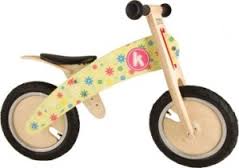  Compréhension de l’oral / production orale   Durée : 1 h30 minObjectif(s) d’apprentissage : Identifier le thème des illustrations.Identifier les différents types d’exercices physiques.Prendre la parole pour expliquer l’importance de bouger régulièrement.Compétence visée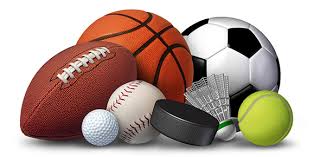 Libérer l’expression de l’élèveConstruire du sens à partir d’images.   Durée : 1 h30 minModalités : Travail individuel et en binôme   Durée : 1 h30 minLégendeIllustrationNautisme à la voile04Cyclisme01Ski alpin05La marche03Le karaté02Activité physiqueSport Images 1 et 3Images 2, 4 et 5Plan d’apprentissage 01 Fiche n° 02        Compétence terminale 03 J’explique l’importance de bouger régulièrement.Fiche n° 02        Situation d’apprentissage :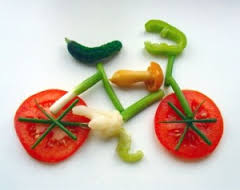 Identification de textes. Durée : 1 hObjectif(s) d’apprentissage : Distinguer les différentes typologies textuelles. Identifier les caractéristiques de chaque texteCompétence viséeRelever le thème des textes proposés Durée : 1 hModalités : Travail individuel et en binôme Durée : 1 hTexte 1Texte 2Texte 3Dans le texte, il s’agit de :Le fennecL’activité physiqueLa longue marcheL’intention de l’auteur :Définition de l’animalExpliquer l’importance de l’activité physique.Faire le récit réel d’un patrioteLe pronom personnel utiliséIl/ 3ème personne du singulierElle/ 3ème personne du plurielJe / 1ère personne du singulierLe temps du textePrésent de l’indicatifPrésent de l’indicatifPrésent de narrationType de texteInformatif Explicatif Narratif Thème abordé dans le texteLe fennec (animal)Les bienfaits de l’activité physique sur la santéLe patriote de son paysLe thème commun            /Le bougement Le bougementLe thème intrus Le fennec          /         /Plan d’apprentissage 01 Fiche n° 03        Compétence terminale 03 J’explique l’importance de bouger régulièrement.Fiche n° 03        Situation d’apprentissage :Compréhension de l’écrit + Lecture entrainement Durée : 2hObjectif(s) d’apprentissage : Identifier la situation d’énonciation.                            Retrouver la structure de texte.Entrainer l’élève à lire et comprendre le texte.Remédier aux discordances, phonétique…Compétence viséeConstruire du sens à partir d’un texte lu. Durée : 2hModalités : Travail individuel et en binôme Durée : 2hQui parle ?A qui ?De quoi ?Dans quel but ? « Organisation Mondiale de la Santé » Activités physiques et santéAux lecteursOMS parle de l’exercice physiqueExpliquer l’importance de bouger régulièrementLa phase de questionnement« pourquoi…….année ? »La phase explicative« en encourageant……. social. »La phase conclusive« pour…………..graves. »Plan d’apprentissage 01 Fiche n° 04        Compétence terminale 03 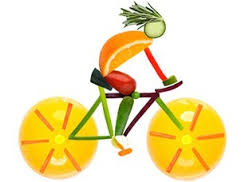 J’explique l’importance de bouger régulièrement. Fiche n° 04        Situation d’apprentissage  Vocabulaire : Les connecteurs d’énumération Durée : 1hObjectif(s) d’apprentissage : Identifier les différents procédés d’explication. Identifier les procédés d’énumération. Employer les procédés d’énumération pour parler de l’activité physique.Enrichir le vocabulaire de l’apprenant en lexique relatif à l’explication.Compétence viséeInstaller la notion d’énumération Durée : 1hModalités : Travail individuel et en binôme Durée : 1hLes fruitsLa viandeLes laitages Les légumesPoisson, poulet, agneau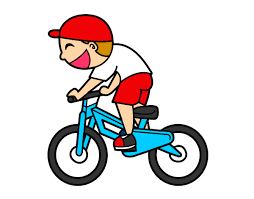 Lait, beurre, fromage yaourt carotte, pomme de terre, tomate Banane, fraise, orangePlan d’apprentissage 01 Fiche n° 05        Compétence terminale 03 J’explique l’importance de bouger régulièrement. Fiche n° 05        Situation d’apprentissage  Grammaire : L’expansion du groupe nominal :La relative par « qui » Durée : 1hObjectif(s) d’apprentissage :  Identifier le pronom relatif « qui’Savoir l’employer correctement Employer la relative « qui » pour parler de l’activité physique Compétence viséeInstaller la notion du pronom relatif « qui » Durée : 1hModalités : Travail individuel et en binôme Durée : 1hLe pronom relatif « qui » représente et remplace son antécédent placé généralement devant lui.Le professeur récompense les élèvesqui a été élu meilleur joueur du championnat anglais.Le dentiste a soigné l’athlètequi brillent durant les Jeux Olympiques.C’est le joueur algérien Riyad Mahrezqui ont réalisé une belle course.Le vent a arraché les sièges des tribunesqui souffrait d’une rage de dents.J’admire les étoiles de l’athlétismequi se trouvent face au but..Plan d’apprentissage 01 Fiche n° 06        Compétence terminale 03 J’explique l’importance de bouger régulièrement. Fiche n° 06        Situation d’apprentissage  Conjugaison : Les verbes du 3ème groupe au présent de l’indicatif Durée : 1hObjectif(s) d’apprentissage :   Identifier le verbe du 3 groupe du présent de l’indicatif Procéder à l’analyse Réemploi dans des situations réelles Compétence viséeInstaller la notion du temps : présent de l’indicatif 3e groupe Durée : 1hModalités : Travail individuel et en binôme Durée : 1hVerbeInfinitifGroupeTemps ModeFaitEstDoitAgitNécessite FaireEtreDevoirAgirNécessiter 3ème Auxiliaire 3ème 2ème 1er Présent Indicatif VerbeInfinitifGroupeTemps Mode CroisPeuxReçoitPrenonsAttendezReviennentAvezSommesFautDoiventEcriventcours CroirePouvoirRecevoirPrendreAttendreRevenirAvoirEtreFalloirDevoirEcrirecourir 3ème  Présent Indicatif  Les verbes soulignés dans le texte sont conjugués au présent de l’indicatif. Ils appartiennent au 3ème groupe. Il existe 3 terminaisons possibles pour les verbesdu 3ème groupe. — s — s — t — ons — ez — ent. Je pars, tu pars, il/elle part, nous partons, vous partez,ils/elles partent. — s — s — d — ons — ez — ent. Je rends, tu rends, il/elle rend, nous rendons,vous rendez, ils/elles rendent.— x — x — t — ons — ez — ent. Je veux, tu veux, il/elle veut, nous voulons,vous voulez, ils/elles veulent.• ÊTRE : je suis, tu es, il/elle est, nous sommes, vous êtes, ils/elles sont.• AVOIR : j’ai, tu as, il/elle a, nous avons, vous avez, ils/elles ont.Plan d’apprentissage 01 Fiche n° 07        Compétence terminale 03 J’explique l’importance de bouger régulièrement. Fiche n° 07        Situation d’apprentissage  Orthographe : Les signes de ponctuation (:) ( – ) ( , ) ( . ) Durée : 1hObjectif(s) d’apprentissage :    Employer correctement les signes de ponctuation   Procéder à l’analyse   Réemploi dans des situations réellesCompétence viséeInstaller la notion des signes de ponctuation Durée : 1hModalités : Travail individuel et en binôme Durée : 1hPlan d’apprentissage 01 Fiche n° 07        Compétence terminale 03 J’explique l’importance de bouger régulièrement. Fiche n° 07        Situation d’apprentissage  Atelier d’écriture :Préparation à l’écrit Durée : 1hObjectif(s) d’apprentissage : - Consolider les acquis de la séquence à travers des activités métalinguistiques- Rédiger un texte à partir des informations donnéesCompétence viséeConsolider les acquis de la séquence 2 Durée : 1hModalités : Travail individuel et en binôme Durée : 1hPlan d’apprentissage 01 Fiche n° 08        Compétence terminale 03 J’explique l’importance de bouger régulièrement. Fiche n° 08        Situation d’apprentissage  Atelier d’écriture :Production écrite (exécution) Durée : 2hObjectif(s) d’apprentissage :  Réinvestir les acquis- Rédiger un texte durant une heure en classe (travail personnel)Compétence viséeRédiger un paragraphe Durée : 2hModalités : Travail individuel et en binôme Durée : 2hPlan d’apprentissage 01 Fiche n° 08        Compétence terminale 03 J’explique l’importance de bouger régulièrement. Fiche n° 08        Situation d’apprentissage  Atelier d’écriture :Compte rendu de la production écrite Durée : 2hObjectif(s) d’apprentissage :   Remédier les insuffisances constatées.
-Combler les lacunes et améliorer le style d’écriture chez l’élève par l’application de règles simples. (A la fin de l’Situation d’apprentissage l’élève sera capable de se rendre compte de ses erreurs et de les corriger afin d’améliorer et réécrire son texte.)Compétence viséeAmener l’élève à s’autocorriger et à rédiger correctement. Durée : 2hModalités : Travail individuel et en binôme Durée : 2hPlan d’apprentissage 01 Fiche n° 09        Compétence terminale 03 J’explique l’importance de bouger régulièrement. Fiche n° 09        Situation d’apprentissage   Durée : 1hObjectif(s) d’apprentissage :    Employer correctement les signes de ponctuation   Procéder à l’analyse   Réemploi dans des situations réellesCompétence viséeInstaller la notion des signes de ponctuation Durée : 1hModalités : Travail individuel et en binôme Durée : 1h